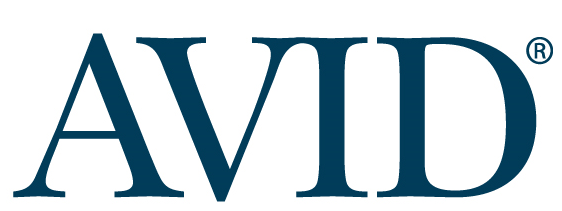 An evening of honor…Worley Middle SchoolInduction CeremonyMonday, November 10, 2014 6 p.m.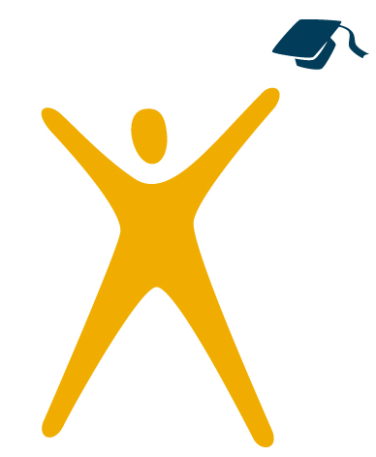 Program of EventsWelcome…………………………………Mrs. BledsoeHigh School Speakers……………………...Legacy HS  AVID Committee Introduction……......Mrs. Blackwell Announcement of AVID Students ………Mrs. ButlerPresentation of Award and PebblesSignificance of Pebbles…………………Mrs. BledsoeClosing………………………………….Mrs. HasseRefreshments2014-20157th Grade Members